Conselho Municipal dos Direitos da Criança e do Adolescente - CMDCAEDITAL N°. 001//2013 CMDCADispõe sobre o processo de eleição para escolha dos membros do Conselho Tutelar no Município de Bandeirante- SC e dá outras providências.O Conselho Municipal dos Direitos da Criança e do Adolescente de Bandeirante - SC, no uso de suas atribuições legais, com base na Lei Federal 8.069/90, na Lei Municipal nº 0015/1997 e sua Alteração pela Lei nº1.005/2013, Resolução nº 152/2012 do CONANDA, torna público a abertura do processo eletivo para escolha dos Membros do Conselho Tutelar no Município de Bandeirante.CAPÍTULO IDAS DISPOSIÇOES PRELIMINARES			Art. 1º O presente Edital, a partir da data de 12 de Julho de 2013, regulamenta o processo de eleição e posse do Conselho Tutelar dos Direitos da Criança e do Adolescente do Município de Bandeirante, órgão permanente e autônomo, não jurisdicional, encarregado de zelar pelo cumprimento dos direitos da criança e do adolescente.			§ 1º. O mandato do Conselheiro Tutelar será de 02 (dois) anos, permitida uma recondução ao cargo pelo processo de escolha, e o exercício efetivo da função constituirá serviço público relevante. Os cinco candidatos mais votados serão nomeados Conselheiros Tutelares titulares e os demais serão considerados suplentes, pela ordem decrescente de votação. CONFORME Resolução nº 152/2012 do CONANDA, inciso I- O primeiro processo de escolha unificado de Conselheiros Tutelares em todo Território Nacional dar-se-a no dia 04 de Outubro de 2015 com posse no dia 10 de Janeiro de 2016. Sendo assim o mandado previsto nesse edital terá duração até a data de 09 de janeiro de 2016.			§ 2ºCaso o número de pretendentes habilitados seja inferior a dez, o Conselho Municipal dos Direitos da Criança e do Adolescente poderá suspender o trâmite do processo de escolha e reabrir prazo para inscrição de novas candidaturas, sem prejuízo da garantia de posse dos novos conselheiros ao término do mandato em curso.			Art. 2º A eleição dos membros do Conselho Tutelar, realizar-se-á no dia 21 de Agosto de 2013. O processo eleitoral será por sufrágio universal, facultativo, direto e secreto dos cidadãos do município de Bandeirante. Estarão aptos a votarem todos aqueles definidos no Código Eleitoral.			Art. 3º O processo eleitoral de que trata o artigo 1º será organizado e conduzido pela Comissão Especial Eleitoral – CEE, nomeada através de Resolução 01/2013 datada de 10 de Julho do ano de 2013, devidamente eleita pelo Conselho Municipal dos Direitos da Criança e do Adolescente composta pelos seguintes membros:I.  Helena Zocolotto;II.   Vilza Aparecida dos Reis;III. Juleide Alves de Campos Basso;IV. Sirlei Machado;V. Marlei Felicetti;VI. Marcos Roberton Grizzon.			§ 1º. A Comissão Especial Eleitoral será integrada e presidida pela Presidenta do Conselho Municipal dos Direitos da Criança e do Adolescente. 				§ 2º. Para o recebimento dos votos, a Comissão Especial Eleitoral formará mesa(s) receptora(s), composta(s) por (quatro) pessoas, conselheiros do CMDCA.			§3º. A mesa receptora será presidida por um (a) de seus (suas) integrantes.			§ 4º. A mesa receptora cumprirá também a tarefa de Junta Apuradora dos votos. CAPÍTULO IIDA REMUNERAÇÃOArt. 4º Conforme a Lei Municipal nº 1.005/2013 art 9º os Conselheiros Tutelares, pelarelevância de suas atribuições e pelo exercício em regime de dedicação exclusiva, inclusive pela realização de plantões, para funcionamento do Conselho Tutelar na forma estabelecida no art. 13, fazem jus à remuneração mensal equivalente a 1,29 (um vírgulavinte e nove) do menor piso pago pelo Município a seus Servidores do quadro pessoal de carreira totalizando um valor de R$ 713,52 mensais.CAPÍTULO IIIDAS INSCRIÇOES E REGISTROS DAS CANDIDATURASArt. 5ºSegundo a Lei 644/2012 Art. 63 § 2º – O CMDCA deverá dar a mais ampla publicidade regular devidamente as campanhas de escolha dos Conselheiros Tutelares, sendo vedados: o uso da máquina pública, o abuso de poder econômico e a composição de chapas.Art.6ºSão requisitos para candidatar-se e exercer as funções de Conselheiro Tutelar:I – Reconhecida idoneidade moral;II – Idade superior a vinte e um anos;III – Residir no município;IV – Ter grau de escolaridade correspondente ao nível médio;V – Participação obrigatória na formação específica sobre o Estatuto da Criança e do Adolescente, sob a responsabilidade do Conselho dos Direitos da Criança e Adolescente; VI – Comprovar experiência na promoção, proteção e defesa dos direitos da criança e do adolescente através de documentação.VII – Ser brasileiro.VIII - Conduta pública e particular ilibada;IX – Submeter-se a prova de conhecimentos sobre os direitos da criança e do adolescente, de caráter eliminatório, a que se refere o inciso V, a ser formulada pela empresa a qual realizará a formação juntamente com o Conselho Municipal dos Direitos da Criança e do Adolescente sua correção será acompanhada por uma comissão examinadora designada pelo Conselho Municipal dos Direitos da Criança e do Adolescente, assegurado prazo para interposição de recurso junto à comissão especial eleitoral, a partir da data da publicação dos resultados no Átrio da Prefeitura Municipal de Bandeirante.			Art.7º Os registros das candidaturas serão feitos pessoalmente pelo interessado ou através de procuração com firma reconhecida, mediante preenchimento da Ficha de Inscrição na data, local e horário fixados por este Edital.				§ 1º A Ficha de Inscrição do candidato devera estar acompanhados dos seguintes documentos:			I - uma foto 3 x 4, recente;			II – fotocópia da Cédula de Identidade e do CPF;			III – fotocópia do comprovante de residência no Município de Bandeirante (talão de luz ou água);			IV - fotocópia do Título de Eleitor;			VI – fotocópia de Diploma ou declaração de conclusão do ensino médio emitido por entidade devidamente credenciada pelo MEC; 	VII – reconhecida idoneidade moral (comprovada através de apresentação de folha de antecedentes criminais da Comarca de São Miguel do Oeste);	VIII- declaração comprobatória de instituição comprovando experiência na promoção, proteção e defesa dos direitos da criança e do adolescente;			§ 2º As cópias dos documentos solicitados deverão ser apresentadas com os originais para a devida conferência.			§ 3º As inscrições que não atenderem os requisitos acima estabelecidos serão automaticamente indeferidas.			§ 4º O uso de documentos e/ou informações falsas, declaradas na Ficha de Inscrição pelo candidato, terá como consequência a nulidade da inscrição a qualquer tempo, bem como poderá responder judicialmente.			§ 5º Nenhum registro de candidatura será admitido fora do período de inscrição.			Art.8º De acordo com a Lei Municipal nº. 1.005/2013 art. 30, § 2°. são impedidos de servir no mesmo Conselho Tutelar os cônjuges, companheiros, ainda que em união homoafetiva, ou parentes em linha reta, colateral ou por afinidade, até o terceiro grau, inclusive.			Parágrafo Único: Caso ocorra inscrição com as situações do caput do artigo, será automaticamente cancelada a inscrição mais recente. Art. 9º As inscrições deverão ser feitas no seguinte endereço: no Centro de Referencia de Assistência Social - CRAS com Helena Zocolotto presidente do CMDCA das 08:00 as 12:00 horas e das 13:00 as 17:00 na Avenida Santo Antônio- Centro de Bandeirante-SC.Art. 10º Estarão habilitados os candidatos que preencherem todos os requisitos exigidos nesta Resolução.			Parágrafo Único: Terão direito a interposição de recursos perante a Comissão Eleitoral, os candidatos que justificadamente se sentirem prejudicados em virtude de exclusão fundamentada nos incisos do artigo 4º e 5º, da presente Resolução obedecendo ao calendário oficial. CAPÍTULO IVDA PUBLICAÇAO DOS CANDIDATOS APROVADOS E SUA IMPUGNACÃO				Art. 11º Publicada através de Edital a nominata dos candidatos habilitados a participarem do processo eleitoral pela Comissão Especial Eleitoral, qualquer pessoa física ou jurídica poderá impugnar qualquer candidatura, em até1(um) dia útil a contar da data da publicação do edital da nominata com base nos requisitos para ser Conselheiro Tutelar, oferecendo, prova documental do alegado. Art. 12º Os candidatos impugnados terão 01(um) dia para contraditar a impugnação ocorrendo esse prazo a partir da data de publicação da lista dos impugnados. Art. 13º As impugnações serão resolvidas, em única e ultima instância, pela Comissão Especial Eleitoral, presidida pela Presidente do Conselho Municipal dos Direitos da Criança e do Adolescente.CAPÍTULO VDA REALIZAÇÃO DA FORMAÇÃO ESPECIFICA SOBRE O ESTATUTO DA CRIANÇA E DO ADOLESCENTE 	Art. 14º A formação especifica sobre o estatuto da criança e do adolescente estará a cargo da Comissão Especial Eleitoral que poderá convidar uma equipe técnica para a realização da mesma.Participação obrigatória.CAPÍTULO VIDA REALIZAÇÃO DA PROVA Art. 15º A prova de conhecimentos é parte integrante dos requisitos para a homologação definitiva do registro das candidaturas para que possam concorrer às eleições do Conselho Tutelar no Município de Bandeirante.§ 1º A Prova Escrita tem como finalidade verificar se os candidatos possuem conhecimentos mínimos sobre os Direitos da Criança e do Adolescente e se estão preparados para atuarem no atendimento, defesa e promoção da população infanto-juvenil no Município de Bandeirante.§ 2º A prova de conhecimentos será realizada no dia 12 de Agosto de 2013, das 08:00 às 12:00 horas nas dependências da Escola Municipal Bandeirante, sito na Rodovia SC 492, km 10.§ 3º A prova de conhecimentos será de caráter eliminatório e o candidato será considerado apto a continuar no processo de eleição obtendo no mínimo 50% (cinquenta por cento) de acertos. § 4º A Prova de Conhecimentos deverá ser individual e sem consultas.§ 5º O candidato deverá assinar lista de presença na Prova de Conhecimentos.§ 6º A Prova de Conhecimentos deverá ser preenchida com caneta preta ou azul e não poderá conter rasuras.§ 7º O candidato que não estiver no local e no horário estabelecido não terá direito de realizar a Prova de Conhecimentos.CAPÍTULO VIIDO PROCESSO ELEITORALDa Propaganda EleitoralArt. 16º Os candidatos poderão efetuar Propaganda Eleitoral para divulgação de suas propostas para o atendimento, defesa e promoção dos direitos da criança e do adolescente.Art. 17º A Propaganda Eleitoral terá a finalidade de estimular os candidatos a discutirem propostas para a população infanto-juvenil;Art. 18º Não será permitida a propaganda ou divulgação eleitoral que:I – Seja realizada através de anúncios luminosos;II – Seja realizada através de carros de som;III – Seja realizada através de faixas fixas;IV – Seja realizada através de rádio, televisão ou “out-doors”;V – Seja realizada através de letreiros, banners e adesivos em qualquer local público ou particular;VI – Seja realizada por cartazes e santinhos com fotos;VII – Seja realizada através de confecção de camisetas e/ou outro tipo de divulgação em vestuário;VIII – Que implique perturbação à ordem, aliciamento de eleitores e propaganda enganosa.Art. 19º Será permitida a propaganda ou divulgação eleitoral que:I – for realizada por panfletos, por boletins informativos, por carta aberta;II – Seja realizada por reuniões e palestras em locais públicos e privados, desde que devidamente autorizados;III – Seja realizado através de debates e entrevistas, garantido a igualdade de condições a todos os candidatos;IV - Seja realizado através de santinhos, constando apenas o número e o nome do candidato e/ou “Curriculum vitae”;§ 1º É vedado, em qualquer hipótese, o abuso do poder econômico e político;§ 2º É proibido aos candidatos distribuir qualquer material impresso de campanha, no dia da eleição;§ 3º É proibido aos candidatos oferecer qualquer tipo de transporte aos eleitores, no dia da eleição;§ 4º É expressamente proibida à formação de chapas entre os candidatos;§ 5º No dia da eleição não será permitida a propaganda eleitoral, inclusive através de boca-de-urna;§ 6º Durante todo o período de campanha, qualquer cidadão poderá oferecer denúncia sobre a existência de propaganda irregular, desde que fundamentada à Comissão Especial Eleitoral;§ 7º Compete à Comissão Especial Eleitoral analisar e decidir sobre as denúncias referentes à propaganda eleitoral, podendo, inclusive, determinar a retirada ou a suspensão da propaganda, o recolhimento do material e a cassação da candidatura;Art. 20º É vedado aos atuais Conselheiros Tutelares e Servidores Públicos candidatos utilizarem-se de bens móveis e equipamentos do Poder Público em benefício próprio ou de terceiros, na campanha para escolha dos Membros do Conselho Tutelar.Art. 21º É vedado aos Servidores Públicos candidatos fazer campanha em horário de trabalho, sob pena de cassação da inscrição do candidato e a nulidade de todos os atos dela decorrentes.DAS ELEIÇÕESArt. 22º A eleição ocorrerá no dia 27 de Agosto de 2013, das 08:00 ás 17:00 horas, no Centro de Multiplo Uso situado à Rua João Bataglin, Centro de Bandeirante- SC.Art. 23º No local de votação será afixada lista dos candidatos habilitados, com seus eventuais respectivos números.Art. 24º O eleitor deverá apresentar à Mesa Receptora de Votos o título de eleitor a carteira de identidade ou outro documento equivalente a esta, com foto.Art. 25º Existindo dúvida quanto à identidade do eleitor, o Presidente da Mesa poderá interrogá-lo sobre os dados constantes no documento de identidade.Art. 26º A impugnação da identidade do eleitor, formulada pelos membros da Mesa, eventuais fiscais, candidatos, Ministério Público ou qualquer eleitor, será apresentada verbalmente ou por escrito, antes de ser o mesmo admitido a votar.Art. 27º A eleição será fiscalizada pelo Ministério Público, através da Promotoria de Justiça e por fiscais indicados pelo mesmo, e pelo Conselho Municipal dos Direitos da Criança e do Adolescente, e pelos Candidatos.  Art. 28º O eleitor deverá indicar na cédula de votação o candidato de sua preferência, ocorrendo à nulidade da totalidade do voto em caso de indicação de mais de um candidato.Art.29º Em caso de impossibilidade de realização da eleição com urnas eletrônicas, a mesma será realizada com urnas comuns.Art. 30º A lista de eleitores aptos a votar será fornecida pela Justiça Eleitoral do Fórum da Comarca São Miguel do Oeste.Art. 31º O sigilo do voto é assegurado mediante isolamento do eleitor, em cabine apenas para efeito de votação.Art. 32º A apuração dos votos será iniciada após o encerramento do pleito do dia 21/08/2013 ás 17:00 horas e encerrada em até 24 (vinte e quatro) horas.Art. 33º Compete ao Conselho Municipal dos Direitos da Criança e do Adolescente a apuração dos votos, sob a fiscalização do Ministério Público.Art. 34º O resultado será anunciado assim que concluída a apuração. O presidente do Conselho Municipal dos Direitos da Criança e do Adolescente (CMDCA) fará publicar resolução com o nome dos conselheiros, encaminhando ata dos resultados ao chefe do Poder Executivo e ao Ministério Público no prazo máximo de dois dias.Art. 35º A eleição será presidida pelo Conselho Municipal dos Direitos da Criança e do Adolescente, através da Comissão Especial Eleitoral e Fiscalizada, pela Promotoria de Justiça que responde pela Infância e Juventude da Comarca de São Miguel do Oeste.Art. 36º Em caso de empate no resultado final da votação terá preferência o candidato que, cumulativamente:I – Obter melhor média na prova de conhecimentos;II – For mais idoso.CAPITULO VIIIDO CALENDÁRIO OFICIALCAPÍTULO IXDAS DISPOSIÇÕES GERAIS E FINAIS 	Art. 37 – As datas e locais para realização de eventos relativos ao presente processo eleitoral, constantes deste Edital, poderão sofrer alterações, em casos especiais, o que será oportunamente publicado em novo Edital.			Art. 38 Os casos omissos neste Edital serão resolvidos pelo Conselho Municipal dos Direitos da Criança e do Adolescente, sob a fiscalização do Ministério Público da Comarca de São Miguel do Oeste.			Art. 39 O candidato deverá manter atualizado o seu endereço e telefone, desde a inscrição até a publicação do resultado final, junto ao Conselho Municipal dos Direitos da Criança e do Adolescente.Art. 40 É de inteira responsabilidade do candidato acompanhar os Editais, comunicados e demais publicações referentes a este processo eleitoral, os candidatos interessados poderão retirar o presente Edital junto ao local de inscrição.Art. 41 Fica eleito o Foro da Comarca de São Miguel do Oeste para dirimir as questões decorrentes da execução do processo eleitoral e do presente Edital, com renúncia expressa a qualquer outro, por mais privilegiado que seja..			Art. 42 – Revogam-se as disposições ao contrário, entrando este Edital em vigor na data de sua publicação. Bandeirante, 12 de Julho de 2013.Helena ZocolottoPresidenta do CMDCA – BandeiranteCronogramaDataHorárioRecebimento das Inscrições12/07/2013 á 02/08201308h00min as 12h00min e das 13h00min as 17h00minResultado da Homologação das inscrições07/08/2013A partir das 14h00minImpugnações08/08/2013Capacitação09/08/201308h00min as 12h00min e das 13h00min as 17h00min na Escola Municipal Bandeirante.Prova Objetiva12/08/201308h00min as 12h00minDivulgação do gabarito 15/08/2013A partir das 14h00minPedidos de revisão da prova16/08/201308h00min as 17h00minResultado da revisão da prova19/08/2013A partir das 14h00minDivulgação dos Aprovados e Envio ao Ministério Público20/08/2013A partir das 14h00minEleição e Apuração27/08/201308h00min as 17h00minDivulgação dos eleitos28/08/2013A partir das 14h00minImpugnação do Resultado da Eleição26/08/201308h00min as 17h00minResultado da Impugnação27/08/2013A partir das 14h00minPublicação Oficial dos Candidatos Eleitos28/08/2013A parir das 14h00minPosse dos Conselheiros Tutelares Eleitos09/09/2013As 09h00min no Múltiplo Uso.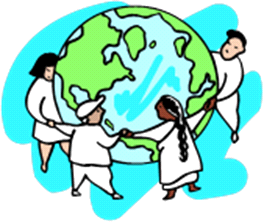 